е) дата, место, время склонения к совершению коррупционного правонарушения;ё) обстоятельства склонения к совершению коррупционного правонарушения;ж) дополнительные имеющиеся по факту склонения к совершению коррупционного правонарушения документы.Уведомление должно быть лично подписано работником с указанием даты его составления.IV. Регистрация уведомлений4.1. Должностное лицо ДОУ, ответственное за работу по профилактике коррупционных и иных правонарушений, ведет прием, регистрацию и учет поступивших уведомлений, обеспечивает конфиденциальность и сохранность данных, полученных от работника, склоняемого к совершению коррупционного правонарушения, а также несет персональную ответственность в соответствии с законодательством Российской Федерации за разглашение полученных сведений.4.2. Уведомление регистрируется в журнале регистрации уведомлений о фактах обращения в целях склонения работников к совершению коррупционных правонарушений (далее - Журнал) согласно приложению №2 к настоящему Порядку, который хранится в месте, защищенном от несанкционированного доступа. Журнал должен быть прошит, пронумерован и заверен печатью и подписью ответственного за профилактику коррупционных и иных правонарушений лица. В Журнал вносится запись о регистрационном номере уведомления, дате и времени регистрации уведомления, фамилии, имени, отчестве (при наличии) работника, представившего уведомление, кратком содержании уведомления, количестве листов уведомления, фамилии, имени, отчестве (при наличии) работника, зарегистрировавшего уведомление, которые заверяются подписями регистрирующего и представляющего уведомление.4.3. Первый экземпляр зарегистрированного уведомления в день регистрации должностным лицом, ответственным за работу по профилактике коррупционных и иных правонарушений, направляется работодателю, второй экземпляр с указанием регистрационного номера, даты, заверенный подписью работника, зарегистрировавшего уведомление, возвращается работнику для подтверждения принятия и регистрации уведомления.4.4. Работодатель по результатам рассмотрения уведомления принимает решение об организации проверки содержащихся в уведомлении сведений и назначает ответственное лицо за проведение проверки факта обращения в целях склонения работника к совершению коррупционных правонарушений должностное лицо.Приложение № 1
к Порядку уведомления работодателя
о фактах обращения в целях склонения
работников  МКДОУ «Д/с № 2 «Солнышко»  к совершению коррупционных правонарушений                                        _________________________________                                        _________________________________                                        _________________________________                                        (должность, Ф.И.О. работодателя)                                      от ______________________________                              (Ф.И.О. работника, должность,                                                 номер телефона)Уведомлениео факте обращения в целях склонения работника к совершениюкоррупционных правонарушений     Сообщаю, что:1) __________________________________________________________________(обстоятельства склонения к совершению коррупционного правонарушения,__________________________________________________________________;                           дата, место, время склонения к совершению коррупционного правонарушения)2) __________________________________________________________________(все известные сведения о лице, склоняющем к совершениюкоррупционного правонарушения)___________________________________________________________________;3) __________________________________________________________________(сущность предполагаемого коррупционного правонарушения)____________________________________________________________________;4) __________________________________________________________________(способ склонения к совершению коррупционного правонарушения)___________________________________________________________________;5) __________________________________________________________________(дополнительные имеющиеся по факту склонения к совершениюкоррупционного правонарушения документы)____________________________________________________________________.              ________________      ________________________                    (подпись)                                            (инициалы и фамилия)____________   (дата)Регистрация: № ___ от "__"_______20__г.Ознакомление работников МКДОУ «Д/с № 2 «Солнышко» с Порядком уведомления работодателя о фактах обращения в целях склонения работников в МКДОУ «Д/с № 2 «Солнышко»Приложение № 2
к Порядку уведомления работодателя
о фактах обращения в целях склонения
работников организаций к совершению коррупционных правонарушенийЖурнал
регистрации уведомлений о фактах
обращения в целях склонения работников МКДОУ «Д/с № 2 «Солнышко»к совершению коррупционных правонарушенийНачат: "__"_______20__г.Окончен: "__"_______20__г.На "___" листахNп/пРегистрационный номер уведомленияДата и время регистрации уведомленияФ.И.О., должность подавшего уведомлениеКраткое содержание уведомленияКоличество листовФ.И.О. регистрирующего уведомлениеПодпись регистрирующего уведомлениеПодписьподавшегоуведомлениеОсобыеотметки12345678910№ п/пФИОДолжность Подпись, дата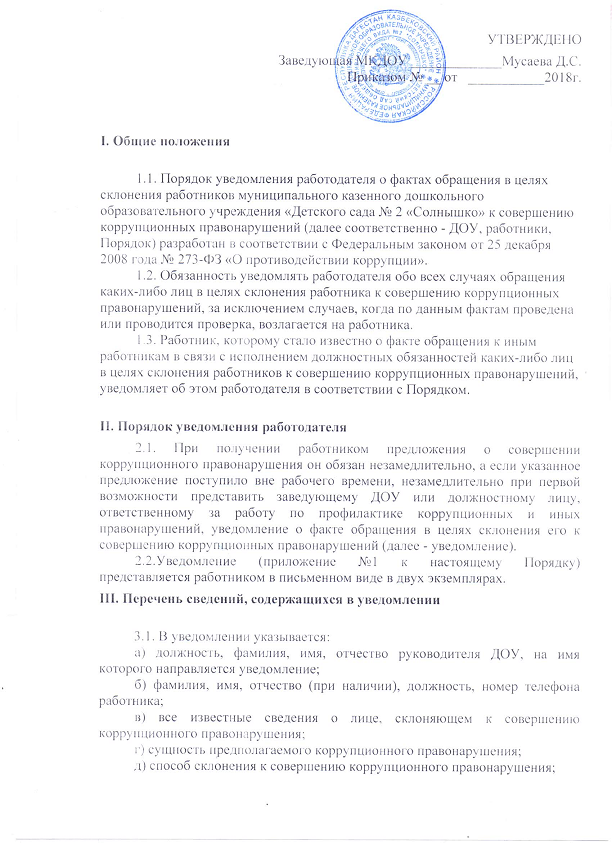 